Lesson Title: Everyone is DifferentYou will need:  Copy of Activity 1.Activity:Give everyone a copy of Activity one. Ask them to complete the “I like” column from Activity 1A. Once completed move onto step 3.Ask pupils to swap with partner and partner will complete “My shoulder partner likes”.When all pupils are ready, teacher will write up his/her answers on board and pupils will copy into “my teacher likes”.Share answers as appropriate. Compare similarities and differences. Complete Activity 1B.Share answers and compare similarities and difference. Quote to use “If you know one person with autism, you know one person with autism.” Discussion: Autism is a spectrum which means that ever autistic person is different. We may be similar but we are different. . See the examples below to help.Someone has spots and most people feel unwell.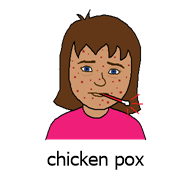 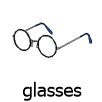 If someone needs help to see better, they wear glasses.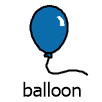 If you blow into a balloon, It changes shape and grows.Autism is not the same. It is different 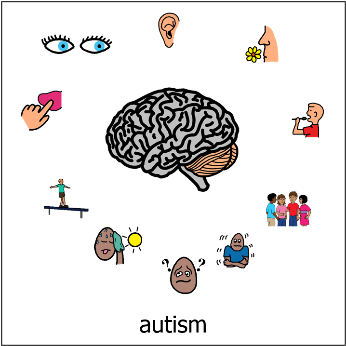 for each person.Activity 1A Everyone is differentActivity 1B Everyone is DifferentMy favourite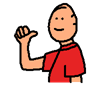 My shoulder partner’s favourite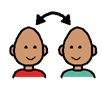 My teacher’s favourite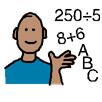 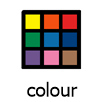 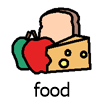 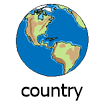 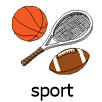 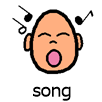 I look likeMy shoulder partner looks likeMy teacher looks like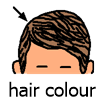 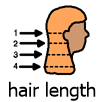 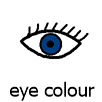 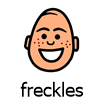 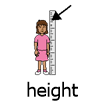 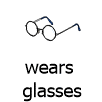 